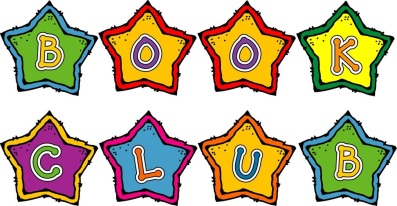 Name ____________________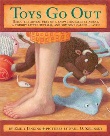 Toys Go OutBy: Emily JenkinsPlease read the chapters before the meeting, so you are ready to discuss.Name ____________________Toys Go OutBy: Emily JenkinsPlease read the chapters before the meeting, so you are ready to discuss.Name ____________________Toys Go OutBy: Emily JenkinsPlease read the chapters before the meeting, so you are ready to discuss.Meeting DateChapters DiscussedThursday, October 24thChapters 1-2Thursday, October 31st Chapters 3-4Thursday, November 7th Chapters 5-6Meeting DateChapters DiscussedThursday, October 24thChapters 1-2Thursday, October 31st Chapters 3-4Thursday, November 7th Chapters 5-6Meeting DateChapters DiscussedThursday, October 24thChapters 1-2Thursday, October 31st Chapters 3-4Thursday, November 7th Chapters 5-6